Приложение 1к постановлению председателя Муниципального Совета городского поселения Тутаевот ____________ №___ПроектРЕШЕНИЕ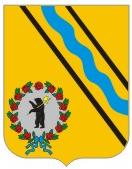 МУНИЦИПАЛЬНОГО СОВЕТАГОРОДСКОГО ПОСЕЛЕНИЯ ТУТАЕВот_________                    №_____О внесении изменений в  решение Муниципального Совета городского поселения Тутаев от 22.03.2018  № 236 «Об утверждении Правил благоустройствагородского поселения Тутаев»	В соответствии  с Федеральным законом от 06.10.2003 № 131-ФЗ «Об общих принципах организации местного самоуправления в Российской Федерации», Уставом  городского  поселения Тутаев Ярославской  области, в целях приведения нормативного правового акта в соответствие с действующим законодательством, на основании протеста Ярославской межрайонной природоохранной прокуратуры от 29.03.2021 № 02-02-2021/46,  Муниципальный Совет городского поселения ТутаевРЕШИЛ:     1. Внести в Правила благоустройства городского поселения Тутаев, утвержденные решением Муниципального Совета городского поселения Тутаев от 22.03.2018 № 236 «Об утверждении Правил благоустройства городского поселения Тутаев», следующие изменения:     1.1. Изложить абзац двенадцатый пункта 1.5. Правил в следующей редакции:     «сжигать листву и сухую траву, тару, отходы, в том числе на внутренних территориях предприятий и домовладений, за исключением случаев, установленных законом».     1.2. Изложить пункт 2.25.2 Правил в следующей редакции:     «Вывоз отходов обеспечивается собственниками домовладений на основании договоров, заключаемых со специализированной организацией.».     2. Контроль за исполнением настоящего решения возложить на постоянную комиссию Муниципального Совета городского  поселения  Тутаев  по экономической политике и предпринимательству (Анисимова Т.П.). 3. Настоящее  решение  вступает  в  силу  после  его  официального  опубликования.Председатель Муниципального Советагородского  поселения  Тутаев                                                     С.Ю. Ершов